     ҠАРАР	                                                                                         ПОСТАНОВЛЕНИЕ      29 июнь 2022 йыл		                № 25                              29 июня 2022 годаО признании адреса присвоеннымРуководствуясь Федеральным законом от 06.10.2003 № 131-ФЗ «Об общих принципах организации местного самоуправления в Российской Федерации», Федеральным законом от 28.12.2013 № 443-ФЗ «О федеральной информационной адресной системе и о внесении изменений в Федеральный закон «Об общих принципах организации местного самоуправления в Российской Федерации», Постановление Правительства РФ от 22.05.2015 № 492 «О составе сведений об адресах, размещаемых в государственном адресном реестре, порядке межведомственного информационного взаимодействия при ведении государственного адресного реестра, о внесении изменений и признании утратившими силу некоторых актов Правительства Российской Федерации» ПОСТАНОВЛЯЮ:Признать присвоенными следующие адреса:            1.1. Адрес жилого дома с кадастровым номером 02:04:070101:335 - Российская Федерация, Республика Башкортостан, Аскинский муниципальный район, Сельское поселение Кашкинский сельсовет, село Кашкино, улица Заречная, дом 21;1.2. Адрес жилого дома с кадастровым номером 02:04:070103:435 - Российская Федерация, Республика Башкортостан, Аскинский муниципальный район, Сельское поселение Кашкинский сельсовет, село Кашкино, улица Механизаторов, дом 5;1.3. Адрес жилого дома с кадастровым номером 02:04:070102:349 - Российская Федерация, Республика Башкортостан, Аскинский муниципальный район, Сельское поселение Кашкинский сельсовет, село Кашкино, улица Механизаторов, дом 21;1.4. Адрес жилого дома с кадастровым номером 02:04:070103:556 - Российская Федерация, Республика Башкортостан, Аскинский муниципальный район, Сельское поселение Кашкинский сельсовет, село Кашкино, улица Мира, дом 4;1.5. Адрес жилого дома с кадастровым номером 02:04:070102:463 - Российская Федерация, Республика Башкортостан, Аскинский муниципальный район, Сельское поселение Кашкинский сельсовет, село Кашкино, улица Мира, дом 28;1.6. Адрес жилого дома с кадастровым номером 02:04:070101:222 - Российская Федерация, Республика Башкортостан, Аскинский муниципальный район, Сельское поселение Кашкинский сельсовет, село Кашкино, улица Молодежная, дом 3;1.7. Адрес жилого дома с кадастровым номером 02:04:070101:223 - Российская Федерация, Республика Башкортостан, Аскинский муниципальный район, Сельское поселение Кашкинский сельсовет, село Кашкино, улица Молодежная, дом 12;1.8. Адрес жилого дома с кадастровым номером 02:04:070103:436 - Российская Федерация, Республика Башкортостан, Аскинский муниципальный район, Сельское поселение Кашкинский сельсовет, село Кашкино, улица Труда, дом 10;1.9. Адрес жилого дома с кадастровым номером 02:04:070103:555 - Российская Федерация, Республика Башкортостан, Аскинский муниципальный район, Сельское поселение Кашкинский сельсовет, село Кашкино, улица Труда, дом 29/1;1.10. Адрес жилой квартиры с кадастровым номером 02:04:070103:434 - Российская Федерация, Республика Башкортостан, Аскинский муниципальный район, Сельское поселение Кашкинский сельсовет, село Кашкино, улица Труда, дом 31;1.11. Адрес жилой квартиры с кадастровым номером 02:04:070102:347 - Российская Федерация, Республика Башкортостан, Аскинский муниципальный район, Сельское поселение Кашкинский сельсовет, село Кашкино, улица Труда, дом 36;1.12. Адрес жилого дома с кадастровым номером 02:04:070103:558 - Российская Федерация, Республика Башкортостан, Аскинский муниципальный район, Сельское поселение Кашкинский сельсовет, село Кашкино, улица Центральная, дом 42;1.13. Адрес жилого дома с кадастровым номером 02:04:070103:397 - Российская Федерация, Республика Башкортостан, Аскинский муниципальный район, Сельское поселение Кашкинский сельсовет, село Кашкино, улица Центральная, дом 46;1.14. Адрес жилого дома с кадастровым номером 02:04:070103:396 - Российская Федерация, Республика Башкортостан, Аскинский муниципальный район, Сельское поселение Кашкинский сельсовет, село Кашкино, улица Центральная, дом 46/1;1.15. Адрес жилого дома с кадастровым номером 02:04:070103:442 - Российская Федерация, Республика Башкортостан, Аскинский муниципальный район, Сельское поселение Кашкинский сельсовет, село Кашкино, улица Центральная, дом 71;1.16. Адрес жилого дома с кадастровым номером 02:04:070102:462 - Российская Федерация, Республика Башкортостан, Аскинский муниципальный район, Сельское поселение Кашкинский сельсовет, село Кашкино, улица Молодых специалистов, дом 7;1.17. Адрес жилого дома с кадастровым номером 02:04:070102:351 - Российская Федерация, Республика Башкортостан, Аскинский муниципальный район, Сельское поселение Кашкинский сельсовет, село Кашкино, улица Молодых специалистов, дом 11;1.18. Адрес жилого дома с кадастровым номером 02:04:070101:221 - Российская Федерация, Республика Башкортостан, Аскинский муниципальный район, Сельское поселение Кашкинский сельсовет, село Кашкино, улица 9 Мая, дом 18;1.19. Адрес жилого дома с кадастровым номером 02:04:070201:183 - Российская Федерация, Республика Башкортостан, Аскинский муниципальный район, Сельское поселение Кашкинский сельсовет, деревня Новый Суюш, улица Набережная, дом 3.            2. Контроль за исполнением настоящего Постановления оставляю за собой.Глава Сельского поселения Кашкинский сельсоветмуниципального района Аскинский районРеспублики Башкортостан                                                                                                                                 Р.Х.Галявутдинов БАШҠОРТОСТАН РЕСПУБЛИКАҺЫАСҠЫН  РАЙОНЫ   МУНИЦИПАЛЬ РАЙОНЫНЫҢ ҠАШҠА  АУЫЛ  СОВЕТЫ АУЫЛ  БИЛӘМӘҺЕ ХӘКИМИӘТЕ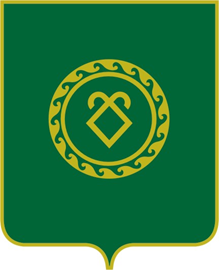 АДМИНИСТРАЦИЯСЕЛЬСКОГО ПОСЕЛЕНИЯКАШКИНСКИЙ СЕЛЬСОВЕТМУНИЦИПАЛЬНОГО РАЙОНААСКИНСКИЙ РАЙОН РЕСПУБЛИКИ БАШКОРТОСТАН